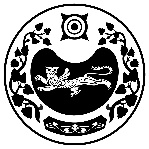 РОССИЯ ФЕДЕРАЦИЯЗЫ		             	 РОССИЙСКАЯ ФЕДЕРАЦИЯ	ХАКАС РЕСПУБЛИКАЗЫ			     	 РЕСПУБЛИКА ХАКАСИЯАFБАН ПИЛТIРI 					      	УСТЬ-АБАКАНСКИЙ РАЙОН                                                                МОСКОВСКАЙ ААЛ ЧОБIНIН		      		АДМИНИСТРАЦИЯУСТАF ПАСТАА				                  МОСКОВСКОГО СЕЛЬСОВЕТАП О С Т А Н О В Л Е Н И Е от 01.02.2023 г.                                                                            			№ 03-п            					с. МосковскоеОб утверждении стоимости услуг,предоставляемых согласно гарантированному перечню услуг по погребению.В соответствии со ст. 14 Федерального закона Российской Федерации от 06.10.2003 № 131-ФЗ «Об общих принципах организации местного самоуправления в Российской Федерации» (с последующими изменениями), Федерального закона от 12.01.1996 № 8-ФЗ «О погребении и похоронном деле», постановления Правительства Российской Федерации от 30.01.2023 № 119 «Об утверждении коэффициента выплат, пособий и компенсаций в 2023 году» руководствуясь   Уставом муниципального образования Московский сельсовет Усть-Абаканского района Республики Хакасия, администрация Московского сельсовета   ПОСТАНОВЛЯЕТ:1.Утвердить прейскурант предельных цен на услуги, предоставляемые согласно гарантированному перечню услуг по погребению, действующий на территории Московского сельсовета с 01.02.2023 года согласно приложению, к настоящему постановлению.2. Постановление администрации Московского сельсовета от 26.01.2022 года № 5/1-п «Об утверждении стоимости услуг, предоставляемых согласно гарантированному перечню услуг по погребению» считать утратившим силу.3. Настоящее постановление вступает в силу с момента его опубликования и распространяет свое действие на правоотношения, возникшие с 01.02.2023 года4. Контроль за исполнением настоящего постановления оставляю за собой.Глава Московского сельсовета                                      			 А.Н. АлимовПриложениек постановлению администрации Московского сельсовета от 01.02.2023 г. № 03 -п                   СОГЛАСОВАНО:                                                            СОГЛАСОВАНО:                                                                        Отделение Фонда Пенсионного                                     Министерство труда
и социального страхования                                            и социальной защиты
Российской Федерации                                                   Республики Хакасия
по Республике Хакасия                                                

___________________                                                     _____________________
Л.В. Иванова                                                                    Т.Н. РаменскаяПРЕЙСКУРАНТцен на услуги, предоставляемые согласно стоимости гарантированногоперечня услуг по погребению, действующей на территориимуниципального образования Московский сельсовет с 01 февраля 2023 годаГлава Московского сельсовета                                                           	А.Н. Алимов№ п/пНаименование услугЦена, руб.1.2.Оформление документов, необходимых для погребения.Предоставление и доставка гроба и других предметов необходимых для погребения:Гроб стандартный строганный из материалов толщиной 25-, обитый внутри и снаружи тканью х/б с подушкой из стружки;Покрывало;х/б полотенца 2 шт.по ;деревянный крест;доставка гроба и других принадлежностей для погребения не более 1 часа.бесплатно2 902,02365,00250,00865,001699,503.Перевозка тела умершего от дома (морга) к месту погребения не более 1 часа1000,004.Погребение умершего:копка могилы;захоронение умершего.2500,00550,005.Итого стоимость гарантированного перечня услуг по погребению.10 131 рублей 52 копейки